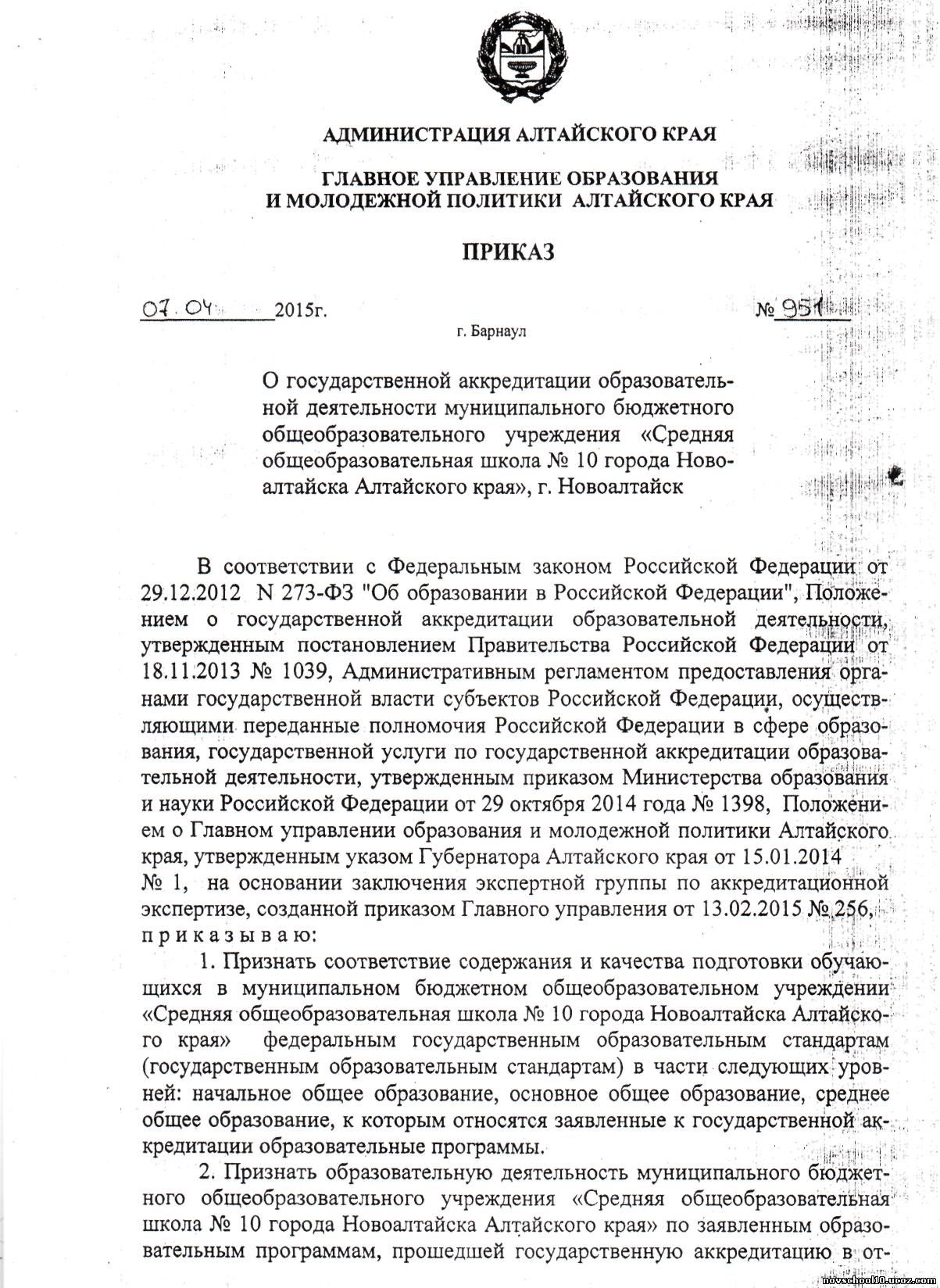 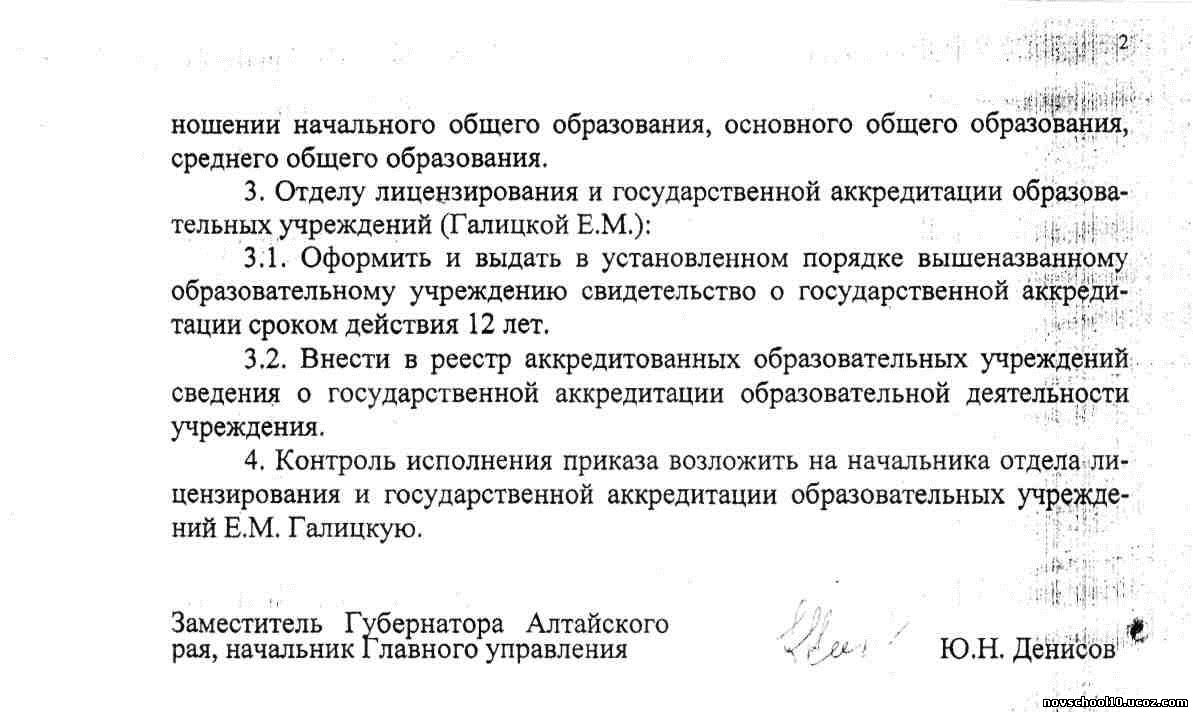 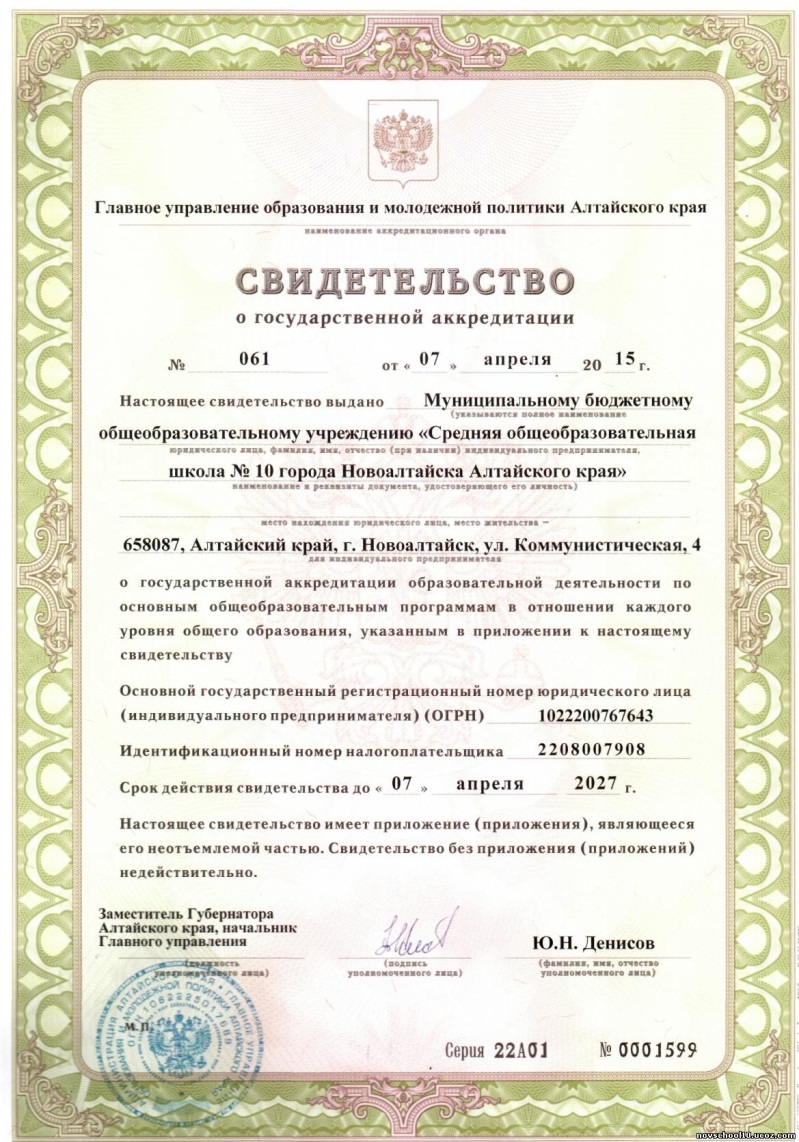 Главное управление образования и молодежной политики Алтайского края

СВИДЕТЕЛЬСТВО
о государственной аккредитации
Регистрационный № 061               07 апреля 2015 г.


МУНИЦИПАЛЬНОЕ БЮДЖЕТНОМУ ОБЩЕОБРАЗОВАТЕЛЬНОМУ
УЧРЕЖДЕНИЮ "Средняя общеобразовательная школа №10 города Новоалтайска Алтайского края"место нахождения:658087, Алтайского края, г. Новоалтайск, ул. Коммунистическая, 4
о государственной аккредитации образовательной деятельности по основным общеобразовательным программам в отношении каждого уровня общего образования, указанным в приложении к настоящему свидетельству.
Основной государственный регистрационный номер юридического лица(индивидуального предпринимателя) (ОГРН) 1022200767643
Идентификационный номер налогоплательщика    2208007908
Срок действия свидетельства  до "07 апреля " 2027 г.
Настоящее свидетельство имеет приложение (приложения), являющееся его неотъемлемой частью. Свидетельсво  без приложения (приложений) недействительно.

Заместитель Губернатора Алтайского края,
начальник управления                              Ю.Н. Денисов
Серия 22А01 № 0001599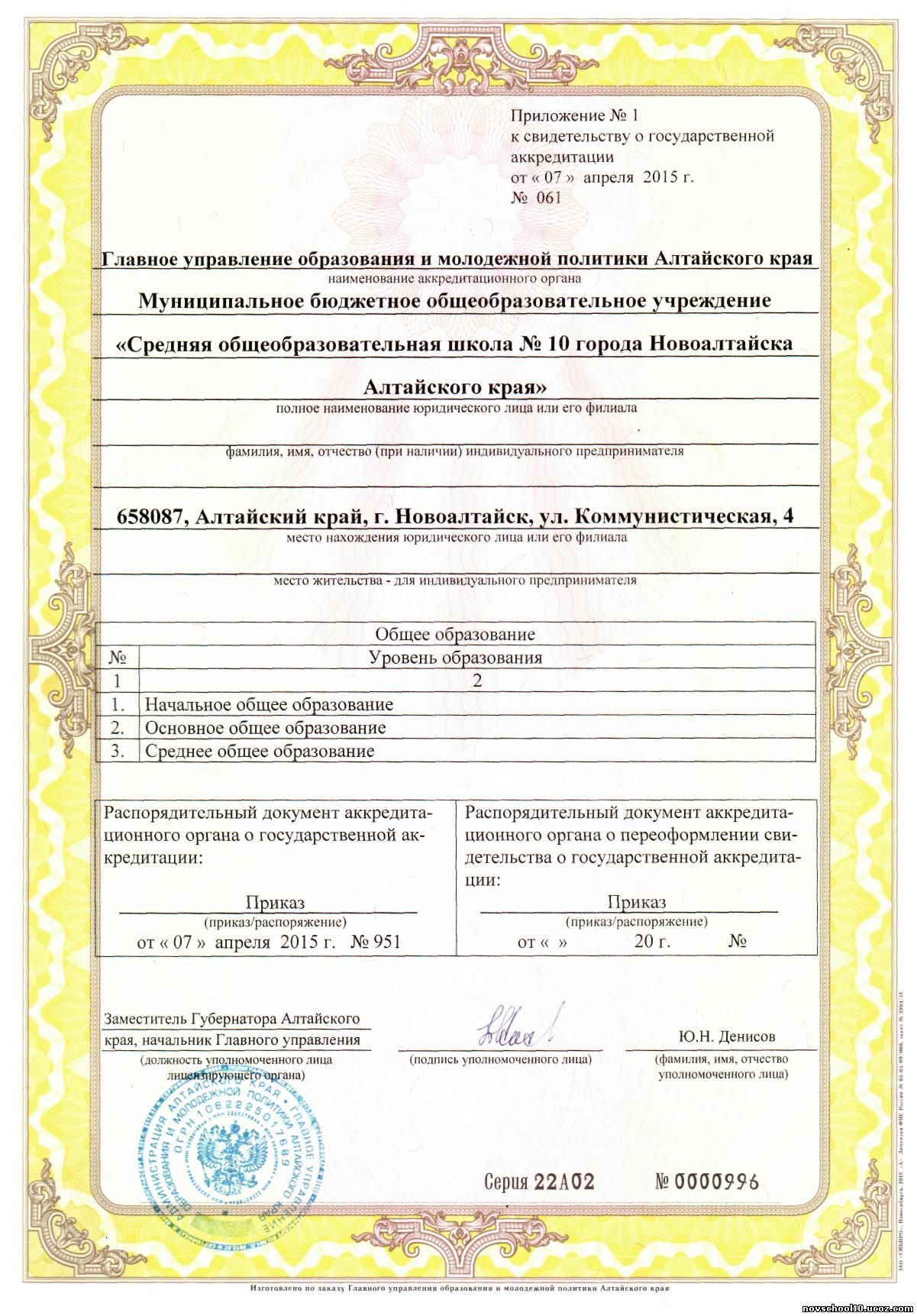 Приложение №1 к СВИДЕТЕЛЬСТВУ о государственной аккредитации от "07.04.2015г." № 061   Главное управление образования и молодежной политики Алтайского краяМУНИЦИПАЛЬНОЕ БЮДЖЕТНОМУ ОБЩЕОБРАЗОВАТЕЛЬНОМУ
УЧРЕЖДЕНИЮ "Средняя общеобразовательная школа №10 города Новоалтайска Алтайского края"место нахождения:658087, Алтайского края, г. Новоалтайск, ул. Коммунистическая, 4Заместитель Губернатора Алтайского края,
начальник управления                              Ю.Н. Денисов
Серия 22А02 № 0000996